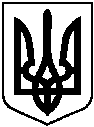 БЕРЕЗАНСЬКА МІСЬКА РАДАКИЇВСЬКОЇ ОБЛАСТІР І Ш Е Н Н ЯПро внесення  змін до  Положення про Березанський міський територіальний центр соціального обслуговування (надання соціальних послуг)Згідно Постанови Кабінету  Міністрів України «Деякі питання використання коштів, передбачених у державному бюджеті для придбання спеціально обладнаних автомобілів для перевезення осіб з інвалідністю та дітей з інвалідністю, які мають порушення опорно-рухового апарату» від 14 .03.2018 № 189, керуючись ст.26 Закону України «Про місцеве самоврядування в Україні» Березанська міська рада ВИРІШИЛА:     1.Внести зміни до Положення про Березанський міський територіальний центр соціального обслуговування (надання соціальних послуг) затвердженого рішенням Березанської міської ради  № 685-62-VII  від 19.02.2019 «Про внесення  змін до  Положення про Березанський міський територіальний центр соціального обслуговування (надання соціальних послуг)» доповнивши п.9 абзацом 6 :- служба перевезення «Соціальне таксі».        2. Контроль за виконанням цього рішення покласти постійну комісію міської ради з питань освіти, культури, молоді та спорту, медицини, туризму, соціального захисту населення, допомоги воїнам АТО та  заступника міського голови Хруля Р.Ф.Секретар   ради                                               О.В.Сивакм.Березань від 12.09.2019№ 853-74-VIIПідготувала: Таран Т.П.Погоджено:                             Матвієнко В.М.                        Олексійчук Л.В.                        Хруль Р.Ф.Надіслати: Москаленко Л.А.                   Матвієнко В.М.                    Таран Т.П.02273